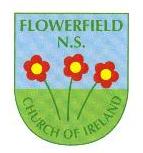 Flowerfield National SchoolANNUAL ADMISSION NOTICEin respect of admissions to the 2021/2022 school yearAdmission Policy and Application FormA copy of the school’s Admission Policy and the Application Form for Admission for the 2021-2022 school year is available as follows: –To download at: www.flowerfieldns.comOn request: By emailing flowerfieldns@gmail.com  PART 1 - Admissions to the 2021-2022 school yearApplication and Decision Dates for admission to 2021-2022The following are the dates applicable for admission to Junior InfantsNote: the school will consider and issue decisions on late applications in accordance with the school’s admission policy.Number of places being made available in 2022-2023PART 2 - Admissions to the [insert previous school year] school year(This section should only be completed if your school intake group/ special class was oversubscribed in the previous school year)In respect of the [insert school year prior to that to which the admission notice applies] school year, the total number of applications for admission received by the school was_______________The school will commence accepting applications for admission on  10/11/2022The date by which applicants will be notified of the decision on their application is     18/02/2023The period within which applicants must confirm acceptance of an offer of admission is11/08/2023The number of places being made available in junior infants is10The total number of places available in the junior room is30The total number of places available in the senior room is8Breakdown of places allocated for the xx/xx school year:Breakdown of places allocated for the xx/xx school year:Number of places available:Number of applications received:Number of Offers made and accepted under each criteria:A description of each criterion used and the number of places offered and accepted under that criterion must be entered here.Example, as follows:Criterion One: Applicants living in the catchment area – 40 places offered, 38 places accepted.Criterion Two: Applicants with siblings attending the school – 20 places offered, 20 places accepted.Total number of offers madeNumber of names placed on waiting list for the school year concerned.